УКРАЇНАМЕНСЬКА  МІСЬКА  РАДАМенського району Чернігівської областіР О З П О Р Я Д Ж Е Н Н Я  Від 28 жовтня  2019 року                                                             № 296Про внесення змін до розпорядження№290 від 21.10.2019 року «Про скликання виконкому»         Керуючись Законом України «Про місцеве самоврядування в Україні» та враховуючи  Регламент роботи виконавчого комітету міської ради, з метою забезпечення належної організації роботи виконавчого комітету,  внести зміни до пункту 1 Розпорядження міського голови №290 від 21.10.2019 року «Про скликання виконкому», змінивши дату та час проведення чергового засідання виконкому на 30 жовтня 2019 року  о 10-00 год., при цьому замінивши слова та цифри «31 жовтня  2019 року о 10-00 год.» на слова та цифри - «30 жовтня 2019 року о 10-00 год.»Міський голова                                                          Г.А. Примаков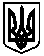 